akreditace č. j.: neakreditovánoExkurze s programem do VIDA-Science centra v Brně (pro 1. stupeň ZŠ)Na ploše téměř 5 000 m2 tady na hravé objevitele bez rozdílu věku čeká přes 150 interaktivních exponátů, díky kterým mohou lépe porozumět světu kolem nás. Unikátní expozice je rozdělena do čtyř hlavních tematických sekcí: Planeta, Civilizace, Člověk a Mikrosvět. Samostatná část -Dětské science centrum, je věnována dětem od 2 do 6 let. Zemětřesná deska, oceán v lahvi, kolo na laně, rotující místnost, simulátor povodně, model lidského srdce v nadživotní velikosti, společenství mravenců Atta, archeologické pískoviště, vodní tiskárna – to jsou ukázky exponátů VIDA-science centra. Dotýkat se exponátů je tu více než doporučeno.Program:
9.45 - 10.00 hod.: sraz účastníků před vchodem do VIDA-Science centra (Brno, Křížkovského 12 - Výstaviště, bývalý pavilon D, vchod z ulice Křížkovského naproti hotelu Voroněž je nepřehlédnutelný - je to ten velký plechový chobot).  10.00 - 11.30 hod.: prohlídka pavilonu, expozice s komentářem. 11.30 hod.: science show. 12.00 - 13.00 hod.: přestávka na oběd, příp. individuální prohlídka. 13.00 - 14.00 hod.: ukázka programu pro 1. stupeň ZŠ - "Hustý program". 14.00 - 18.00 hod.: volný vstup do expozice, individuální ukončení.Doprava do VIDA-Science centra je individuální. Pokud pojedete autobusem č. 84, vystupte na zastávce Křížkovského. Nejbližší zastávka autobusu č. 44 se jmenuje Velodrom. Nejbližší tramvajová zastávka je Výstaviště – hlavní vstup, kde stojí taky autobus č. 52 a trolejbusy č. 25, 26 a 37. Číslo akce:		55785Termín:		10. 4. 2015  (pátek)Čas:			10.00 - 18.00 hodinMísto:		Brno, VIDA-Science centrumCena pro pedagog. pracovníky škol a škol. zařízení: 	240,- KčCena pro ostatní:							240,- KčKurzovné uhraďte nejpozději do 10. 4. 2015.Přihlašujte se nejpozději do 3. 4. 2015 poštou nebo prostřednictvím webových stránek www.ssshodonin.cz sekce Vzdělávací akce nebo použijte přihlášku na konci přílohy.Škola - uveďte přesný název školy podle zřizovací listinyAkceÚčastníciPřihlašování na vzdělávací programy je možné zasláním závazné přihlášky na adresu SSŠ a Zařízení pro DVPP Brno, pracoviště Hodonín, Dobrovolského 4, 695 01 Hodonín nebo elektronicky na e-mailovou adresu: info@ssshodonin.cz, popř. on-line prostřednictvím webových stránek www.ssshodonin.cz - sekce Vzdělávací akce. Všechny formy přihlášení budou považovány za závazné. Tímto se zavazuji uhradit kurzovné za přihlášené účastníky.V souladu s ustanovením § 5, odst. 2 zákona č. 101/2000 Sb., o ochraně osobních údajů, v platném znění, souhlasím s tím, aby moje osobní údaje, které tímto poskytuji SSŠ a Zařízení pro DVPP Brno, byly používány pouze pro účely zpracování agendy související s touto přihláškou.V .................................................... dne ................................. Podpis:.................................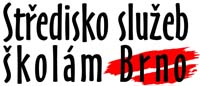 Závazná přihláška Název Adresa PSČ, obec IČ DIČ E-mail Telefon Název Exkurze s programem do VIDA-Science centra v Brně (pro 1. stupeň ZŠ) Termín 10. 4. 2015   Místo konání Brno, VIDA-Science centrum č. Datum narození Titul, jméno a příjmení Platba: FA x hotově 1 2 3 4